Описание объекта закупкиДоставка и подъём мебели к местам сборки и установки осуществляется подрядчиком в общежитии №3  c 1 по 5 этажи, по адресу ул. Д-Ковальчук, дом 187/1.Сборка, монтаж, расстановка мебели осуществляется подрядчиком в комнатах  общежития №3 с 1 по 5 этажи, по адресу ул. Д-Ковальчук, дом 187/1.Доставка и сборка металлических стульев производится подрядчиком по комнатам  общежития №3 с 1 по 5 этажи,  по адресу ул. Д-Ковальчук, дом 187/1. Расстановку  стульев производит заказчик по комнатам общежития №3 по адресу ул. Д-Ковальчук, дом 187/1.№ ппНаименование,эскизКол-во, шт.Габаритные размеры, ммХарактеристики поставляемого товара1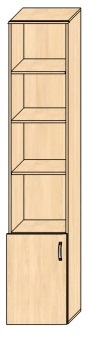 Шкаф комбинированный малый(стеллаж) (ЛДСП), шт.24500±5*600±5*2200±5Каркас должен быть выполнен из ЛДСП толщиной не менее 16 мм, полки выполнены из ЛДСП толщиной не менее 16 мм. Двери должны быть выполнены из ЛДСП толщиной не менее 16 мм. Все видимые торцы деталей должны быть обработаны кантом ПВХ толщиной не менее 2 мм, остальные не менее 0,5 мм в цвет материала.Шкаф должен иметь внутри 5 полок (4 в открытой части и одна в закрытой части), максимальная нагрузка не менее  25 кг на полку. Шкаф должен устанавливаться на регулируемые опоры диаметром не менее 50 мм. Фурнитура: евровинт, стяжка эксцентриковая 3-х элементная. Ручки должны быть металлические с защитным покрытием. Технологические отверстия для крепежа должны закрываться заглушками в цвет ЛДСП. Двери должны быть навешены на металлические навесы, регулируемые в трех плоскостях. Задняя стенка – ДВПО толщиной не менее 3 мм в тон основного цвета шкафа. Цвет - дуб выбеленный, оттенок по согласованию.2	 Стол кухонный двух тумбовый, шт.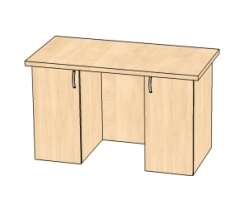 241400±5*600±5    *750±5Все детали должны быть выполнены из ЛДСП толщиной не менее 16 мм. Столешница должна быть изготовлена из ЛДСП толщиной не менее 22 мм. Все видимые торцы деталей должны быть обработаны кантом ПВХ толщиной не менее 2 мм, остальные не менее 0,5 мм в цвет материала. Фурнитура: евровинт, стяжка эксцентриковая 3-х элементная. Технологические отверстия для крепежа должны закрываться заглушками в цвет ЛДСП. Опора регулируемая.Стол должен иметь две тумбы. Ширина каждой тумбы должна быть размером не менее 400 мм. Каждая тумба должна иметь две полки изготовленных из ЛДСП толщиной не менее 16 мм, максимальная нагрузка на полку не менее  25 кг и одну распашную створку, а также заднюю стенку из ЛДСП толщиной не менее 16 мм. Двери должны навешиваться на металлические навесы, регулируемые в трех плоскостях. Задняя стенка – ЛДСП толщиной не менее 16 мм. в тон основного цвета. Цвет - дуб выбеленный, оттенок по согласованию3Стол учебный, шт.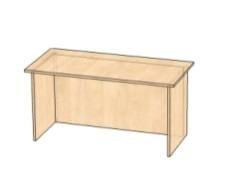 241200±5*600±5*750±5Все детали должны быть выполнены из ЛДСП толщиной не менее 16 мм. Столешница должна быть изготовлена из ЛДСП толщиной не менее 22 мм. Все видимые торцы деталей должны быть обработаны кантом ПВХ толщиной не менее 2 мм, остальные не менее 0,5 мм в цвет материала. Фурнитура: евровинт, стяжка эксцентриковая 3-х элементная. Технологические отверстия для крепежа должны закрываться заглушками в цвет ЛДСП. Опора регулируемая. Цвет - дуб выбеленный, оттенок по согласованию.4Стул металлический, шт.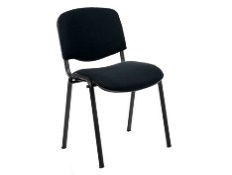 70470±5*540±5  *800±5Метало-каркас должен быть из круглой или овальной трубы, должен быть покрыт порошковой краской черного цвета, обивка стула - мебельная ткань, должна быть устойчивая к истиранию, задняя часть спинки и нижняя часть сиденья должны быть закрыты чехлом из пластика. Цвет – черный, по согласованию.